Svaz školkařů České republiky, z.s.Příspěvkový řádPříspěvkový řád Svazu školkařů České republiky, z.s. (dále jen „Spolek“) je vydáván a schválen valnou hromadou jako vnitřní předpis, který navazuje na stanovy Spolku.I.Výše členských příspěvků a způsob jejich úhradyRoční výše členského příspěvku podnikajícího člena činí 8.000,- Kč.Roční výše členského příspěvku vzdělávací organizace činí 2.000,- Kč.Spolkový členové a čestní členové příspěvky nehradí.Členský příspěvek se hradí jedenkrát ročně a je splatný do 30. května daného roku.Členský příspěvek se hradí na základě vystaveného daňového dokladu (faktury) s třiceti denní splatností na účet sdružení. II.Závěrečná ustanoveníZnění tohoto Příspěvkový řádu bylo schváleno valnou hromadou konanou dne 10.2.2020 jejíž konání je potvrzeno zápisem ze dne 10.2.2020 a schválení je součástí usnesení z tohoto jednání valné hromady.Znění tohoto Příspěvkový řádu je účinné od 10.2.2020.Příspěvkový řád Spolku se vyhotovuje ve dvou originálech, které slouží pro potřeby Spolku. 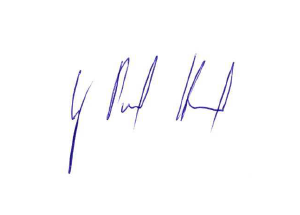                                                                                  ………………………………………………							Předseda Svazu školkařů České republiky, z.s.